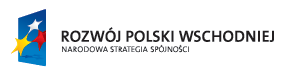 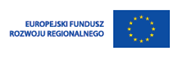 Projekt pn: „Tarnobrzeski Park Przemysłowo - Technologiczny” w ramach działania 1.3 Wspieranie Innowacji współfinansowany przez Unię Europejską z Europejskiego Funduszu Rozwoju Regionalnego w ramach Programu Operacyjnego Rozwój Polski Wschodniej 2007-2013BZP-I.271.72.2015                                                                                       Tarnobrzeg, 02.10.2015r. Do wszystkich WykonawcówMODYFIKACJA SIWZDotyczy postępowania przetargowego pn.: Dostawa i montaż wyposażenia meblowego do Tarnobrzeskiego Parku Przemysłowo-TechnologicznegoZgodnie z art. 38 ust. 4 ustawy Prawo zamówień publicznych(t.j. Dz. U. z 2013 r., poz. 907 z późn. zm.) Gmina Tarnobrzeg, ul. Kościuszki 32, 39-400 Tarnobrzeg dokonuje modyfikacji SIWZ w następujący sposób:Zał. nr 6 do SIWZ szczegółowy opis przedmiotu zamówienia zastępuje się Zał. nr 6 do SIWZ szczegółowy opis przedmiotu zamówienia po modyfikacji. Jednocześnie Zamawiający informuje, że termin składania ofert pozostaje na dzień 09.10.2015r., godz. 10:00. Otwarcie ofert odbędzie się 09.10.2015r., godz. 11:00.